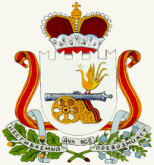 СОВЕТ ДЕПУТАТОВ ИГОРЕВСКОГО СЕЛЬСКОГО ПОСЕЛЕНИЯХОЛМ-ЖИРКОВСКОГО РАЙОНА СМОЛЕНСКОЙ ОБЛАСТИРЕШЕНИЕ от 04.10.2021 г.                  №26О снятии статуса общежития с жилого дома                     В соответствии со статьей 14 и статьей 92 Жилищного кодекса, статьей 209 Гражданского кодекса, Уставом  муниципального образования Игоревского сельского поселения Холм-Жирковского района Смоленской области, Совет депутатов Игоревского сельского поселения Холм-Жирковского района Смоленской областиРЕШИЛ:1. Снять статус общежития с жилого дома, расположенного по адресу: Смоленская область, Холм-Жирковский район, ст. Игоревская, ул. Южная, д. 2.2. Внести соответствующие изменения в реестр муниципальной собственности (жилые объекты) в отношении жилого дома, указанного в пункте 1 настоящего решения, не переданного в собственность граждан.Глава муниципального образованияИгоревского сельского поселенияХолм-Жирковского районаСмоленской области                                                                 Н.М. Анисимова